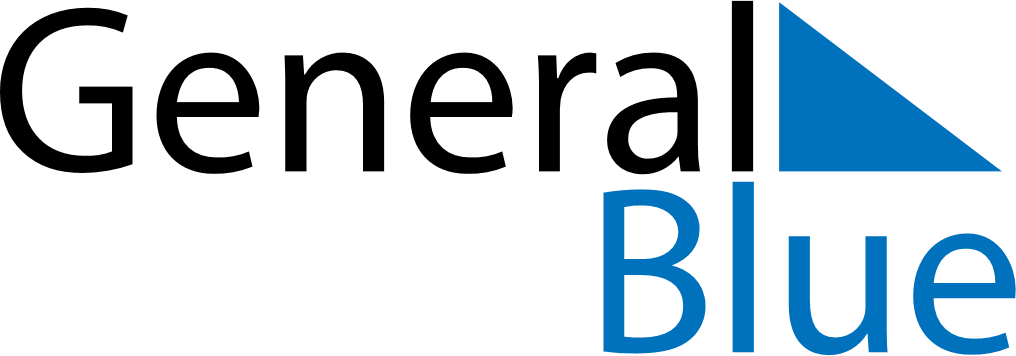 June 2024June 2024June 2024June 2024June 2024June 2024GuamGuamGuamGuamGuamGuamMondayTuesdayWednesdayThursdayFridaySaturdaySunday12345678910111213141516Father’s Day17181920212223Juneteenth24252627282930NOTES